ИНФОРМАЦИОННОЕ СООБЩЕНИЕ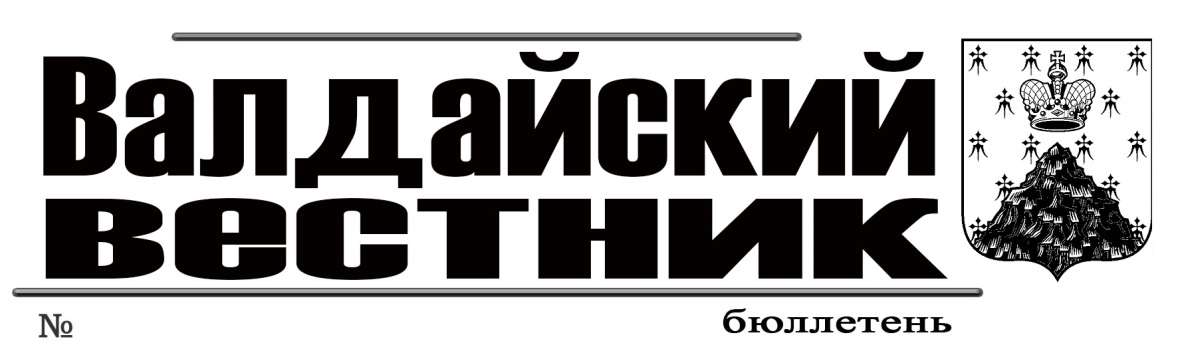 Администрация Валдайского муниципального района сообщает о приёме заявлений о предоставлении в аренду земельного участка для ведения личного подсобного хозяйства, из земель населённых пунктов, расположенного: Новгородская область, Валдайский район, Валдайское городское поселение, г.Валдай, пер.Дружбы, площадью 1500 кв.м (ориентир: данный земельный участок расположен на расстоянии ориентировочно  в южном направлении от земельного участка с кадастровым номером 53:03:0101026:19).Граждане, заинтересованные в предоставлении земельного участка, могут подавать заявления о намерении участвовать в аукционе на право заключения договора аренды данного земельного участка.Заявления принимаются в течение тридцати дней со дня опубликования данного сообщения (по 30.09.2019 включительно).Заявления могут быть поданы при личном обращении в бумажном виде через многофункциональный центр предоставления государственных и муниципальных услуг по адресу: Новгородская область, г.Валдай, ул.Гагарина, д.12/2,  Администрацию Валдайского муниципального района по адресу: Новгородская область, г.Валдай, пр.Комсомольский, д.19/21, каб.305.Со схемой расположения земельного участка на бумажном носителе, можно ознакомиться в комитете по управлению муниципальным имуществом Администрации муниципального района (каб.409), с 8.00 до 17.00 (перерыв на обед с 12.00 до 13.00) в рабочие дни. При поступлении двух или более заявлений права на заключение договора аренды земельный участок предоставляется на торгах.ИНФОРМАЦИОННОЕ СООБЩЕНИЕАдминистрация Валдайского муниципального района информирует о предстоящем предоставлении КФХ Григорьев Сергей Николаевич ОГРНИП 319532100005452 для целей осуществления крестьянским (фермерским) хозяйством его деятельности в безвозмездное пользование земельного участка в соответствии с подпунктом 6 пункта 2 статьи 39.10 Земельного Кодекса РФ и  Областным законом от 04.04.2019 г №393-ОЗ «Об определении муниципальных образований Новгородской области, в которых земельные участки, находящиеся в государственной или муниципальной собственности, предоставляются в безвозмездное пользование гражданам для осуществления крестьянским  (фермерским) хозяйством его деятельности», вид разрешенного использования - для ведения крестьянского (фермерского) хозяйства, из земель сельскохозяйственного назначения, расположенных:Новгородская область, Валдайский район, Семёновщинское сельское поселение, площадью 204263 кв.м., данный земельный участок является многоконтурным (ориентир: 1 контур данного земельного участка расположен на расстоянии ориентировочно  в южном направлении от земельного участка с кадастровым номером 53:03:0516001:5,  2 контур данного земельного участка расположен на расстоянии ориентировочно  в южном направлении от земельного участка с кадастровым номером 53:03:0516001:5 и 3 контур данного земельного участка расположен на расстоянии ориентировочно  в южном направлении от земельного участка с кадастровым номером 53:03:0516001:5);Новгородская область, Валдайский район, Семёновщинское сельское поселение, площадью 146062 кв.м. (ориентир: данного земельного участка расположен на расстоянии ориентировочно  в южном направлении от земельного участка с кадастровым номером 53:03:0501001:13); Новгородская область, Валдайский район, Семёновщинское сельское поселение, площадью 60230 кв.м., (ориентир: данного земельного участка расположен на расстоянии ориентировочно  в северном направлении от земельного участка с кадастровым номером 53:03:0501001:35); Предоставление вышеуказанных земельных участков КФХ Григорьев Сергей Николаевич будет осуществлено по истечении 30 дней со дня опубликования данного информационного сообщения (после 30.09.2019).Ознакомиться со схемой расположения земельных участков на бумажном носителе и получить консультацию по интересующим вопросам можно в комитете по управлению муниципальным имуществом Администрации муниципального района (каб.409), с 8.00 до 17.00 (перерыв на обед с 12.00 до 13.00) в рабочие дни, тел.: 8-(81666)-46-318.АДМИНИСТРАЦИЯ ВАЛДАЙСКОГО МУНИЦИПАЛЬНОГО РАЙОНАП О С Т А Н О В Л Е Н И Е23.08.2019 № 1463В соответствии с постановлением Правительства Российской Федерации от 30.12.2003 № 794 «О единой государственной системе предупреждения и ликвидации чрезвычайных ситуаций», в связи с устранением обстоятельств, послужившим основанием для введения  режима чрезвычайной ситуации природного характера, нормализацией погодных условий Администрация Валдайского муниципального района ПОСТАНОВЛЯЕТ:1. Отменить с 23 августа 2019 года на территории Валдайского муниципального района режим чрезвычайной ситуации для органов управления и сил муниципального звена областной территориальной подсистемы единой государственной системы предупреждения и ликвидации чрезвычайных ситуаций, введенный постановлением Администрации Валдайского муниципального района от 15.08.2019 № 1397 « О введении режима чрезвычайной ситуации».2. Контроль за выполнением постановления оставляю за собой.3. Опубликовать постановление в бюллетене «Валдайский Вестник» и разместить на официальном сайте Администрации Валдайского муниципального района в сети «Интернет».Глава муниципального района		Ю.В.СтадэАДМИНИСТРАЦИЯ ВАЛДАЙСКОГО МУНИЦИПАЛЬНОГО РАЙОНАП О С Т А Н О В Л Е Н И Е26.08.2019 № 1467В соответствии с постановлением Правительства Российской Федерации от 30.12.2003 № 794 «О единой государственной системе предупреждения и ликвидации чрезвычайных ситуаций», в связи с устранением обстоятельств, послужившим основанием для введения режима чрезвычайной ситуации природного характера, нормализацией погодных условий Администрация Валдайского муниципального района ПОСТАНОВЛЯЕТ:1. Отменить с 27 августа 2019 года на территории Валдайского муниципального района режим чрезвычайной ситуации для органов управления и сил муниципального звена областной территориальной подсистемы единой государственной системы предупреждения и ликвидации чрезвычайных ситуаций, введенный постановлением  администрации муниципального района от 15.08.2019 № 1397 «О введении режима чрезвычайной ситуации».2. Контроль за выполнением постановления оставляю за собой.3. Опубликовать постановление в бюллетене «Валдайский Вестник» и разместить на официальном сайте Администрации Валдайского муниципального района в сети «Интернет».Глава муниципального района		Ю.В.СтадэАДМИНИСТРАЦИЯ ВАЛДАЙСКОГО МУНИЦИПАЛЬНОГО РАЙОНАП О С Т А Н О В Л Е Н И Е28.08.2019 № 1500О внесении изменений в Порядок осуществления закупок малого объемас использованием специализированных электронных ресурсовВ целях совершенствования, обеспечения гласности и прозрачности закупок товаров, работ, услуг для муниципальных нужд, осуществляемых у единственного поставщика (подрядчика, исполнителя) в соответствии с пунктами 4 и 5 части 1 статьи 93 Федерального закона от 5 апреля 2013 года № 44-ФЗ «О контрактной системе в сфере закупок товаров, работ, услуг для государственных и муниципальных нужд» Администрация Валдайского муниципального района ПОСТАНОВЛЯЕТ:1. Внести изменения в Порядок осуществления закупок малого объема с использованием специализированных электронных ресурсов, утвержденный постановлением Администрации Валдайского муниципального района от 14.08.2019 № 1396 «Об автоматизации закупок товаров, работ, услуг малого объема для муниципальных нужд»:1.1. Заменить в первом абзаце пункта 5 слова: «…100 000 (сто тысяч) рублей.» на «… 5 000 (пять тысяч) рублей.»;1.2. Изложить Перечень товаров, работ, услуг, закупки которых осуществляются с использованием специализированных электронных ресурсов, в прилагаемой редакции. 2.Отраслевым органам Администрации Валдайского муниципального района довести постановление до сведения подведомственных учреждений и предприятий.3. Опубликовать постановление в газете «Валдайский Вестник» и разместить на официальном сайте Администрации Валдайского муниципального района в сети «Интернет».Глава муниципального района		Ю.В.СтадэПриложениек Порядку осуществления закупок малого объема с использованиемспециализированных электронных ресурсов, утвержденное постановлениемАдминистрации Валдайского муниципального района от 28.08.2019 № 1500ПЕРЕЧЕНЬтоваров, работ, слуг, закупки которых осуществляются с использованием специализированных электронных ресурсовАДМИНИСТРАЦИЯ ВАЛДАЙСКОГО МУНИЦИПАЛЬНОГО РАЙОНАП О С Т А Н О В Л Е Н И Е30.08.2019 № 1509Об организации резервного избирательного участка для проведения голосования и подсчета голосов избирателей на территории Валдайского муниципального районаВ целях обеспечения бесперебойной работы участковых избирательных комиссий день голосования 08 сентября 2019 года Администрация Валдайского муниципального района ПОСТАНОВЛЯЕТ:1. Организовать в качестве резервного избирательного участка для проведения голосования и подсчета голосов избирателей на территории Валдайского муниципального района 08 сентября 2019 года – передвижной избирательный участок - автобус (двухдверный) для работы избирательных комиссий на случай чрезвычайной ситуации на избирательных участках, расположенных на территории Валдайского муниципального района.2. Опубликовать постановление в бюллетене «Валдайский Вестник» и разместить на официальном сайте Администрации Валдайского муниципального района в сети «Интернет».Глава муниципального района		Ю.В.СтадэСОДЕРЖАНИЕ________________________________________________________________________«Валдайский Вестник». Бюллетень № 39 (323) от 30.08.2019Учредитель: Дума Валдайского муниципального районаУтвержден решением Думы Валдайского муниципального района от 27.03.2014 № 289Главный редактор: Глава Валдайского муниципального района Ю.В. Стадэ, телефон: 2-25-16Адрес редакции: Новгородская обл., Валдайский район, г.Валдай, пр.Комсомольский, д.19/21Отпечатано в МБУ «Административно-хозяйственное управление» (Новгородская обл., Валдайский район, г. Валдай, пр. Комсомольский, д.19/21 тел/факс 46-310(доб. 122)Выходит по пятницам. Объем 3 п.л. Тираж 30 экз. Распространяется бесплатно.Об отмене режима чрезвычайной ситуацииОб отмене режима чрезвычайной ситуации№п/пНаименование группы товара, работы, услуги121.Канцелярские товары и принадлежности2.Бумага и картон3.Расходные материалы к офисной технике4.Компьютеры и периферийное оборудование5.Программное обеспечение6.Оборудование коммуникационное7.Радиоэлектронная продукция8.Мебель9.Хозяйственные и строительные товары10.Запасные части и технические жидкости для автомобилей11.Шины и диски для автомобилей12.Изделия из тканей (в том числе спецодежда и постельные принадлежности)13.Изделия металлические14.Услуги прачечных15.Услуги по сопровождению, модернизации, обновлению программного обеспечения16.Услуги по ремонту и техническому обслуживанию транспортных средств17.Работы по аттестации рабочих мест18.Работы по ремонту офисной техники19.Кадастровые работы20.Услуги в области картографии (в том числе подготовка межевых планов, технических планов, установление границ)21.Услуги по оценке рыночной стоимости объектов недвижимости, движимого имущества22.Услуги по изготовлению печатной продукции и полиграфии (в том числе бланков и бланочной продукции)23.Услуги по заправке, ремонту, восстановлению картриджей24.Работы по аттестации объектов информатизации на соответствие требованиям по безопасности информацииИнформационное сообщение………………………………………………………………………………………………………………………………………..1Информационное сообщение1Нормативная документацияПостановление Администрации Валдайского муниципального района от 23.08.2019 № 1463 «Об отмене режима чрезвычайной ситуации»………………………………………………………………………………………………………………………………………………………………………….1Постановление Администрации Валдайского муниципального района от 26.08.2019 № 1467 «Об отмене режима чрезвычайной ситуации»…………………………………………………………………………………………………………………………………………………………………………1Постановление Администрации Валдайского муниципального района от 28.08.2019 № 1500 «О внесении изменений в Порядок осуществления закупок малого объема с использованием специализированных электронных ресурсов»……………………………………………………………2Постановление Администрации Валдайского муниципального района от 30.08.2019 № 1509 «Об организации резервного избирательного участка для проведения голосования и подсчета голосов избирателей на территории Валдайского муниципального района»…………………….2